Laboratorní práce č. 2 Oběhová soustava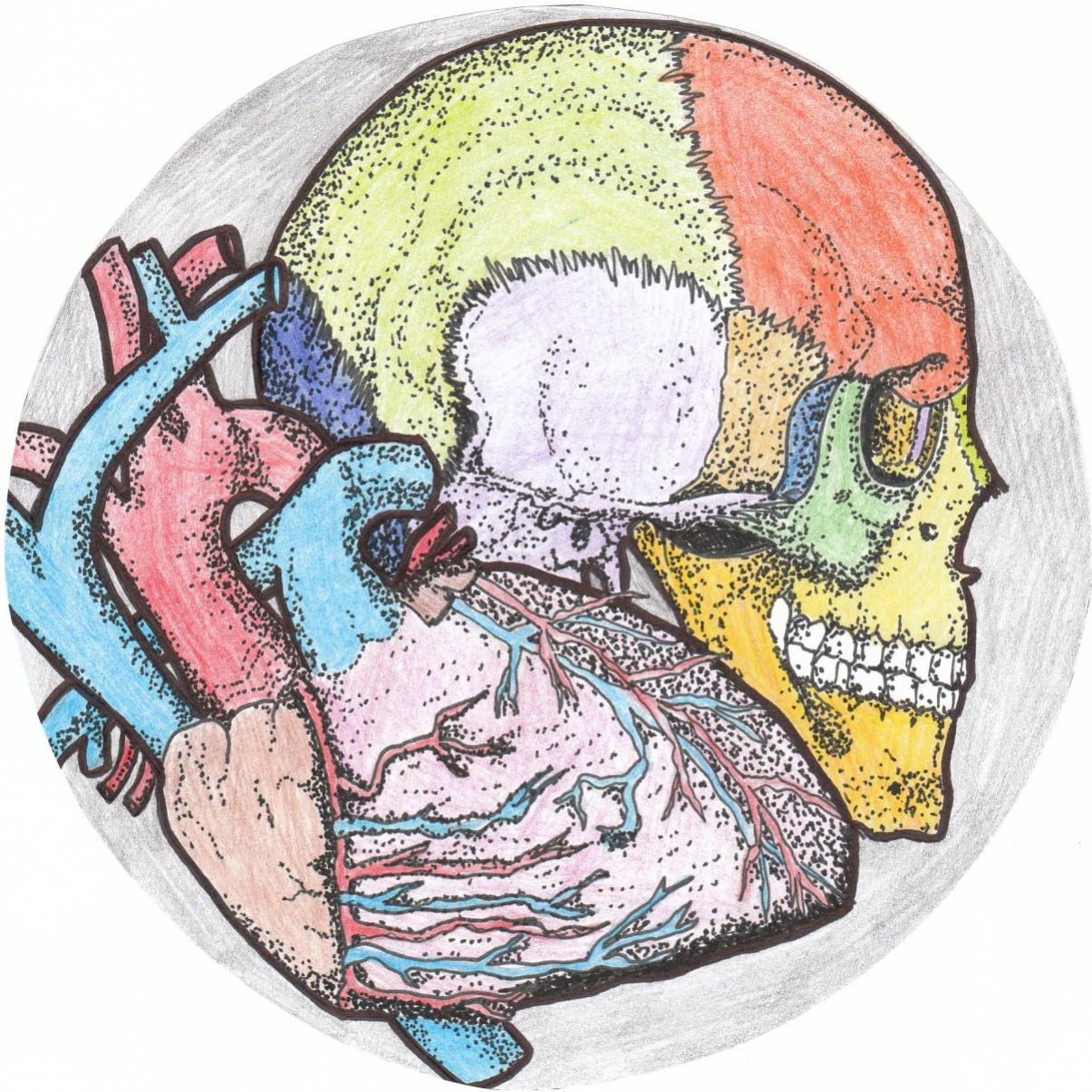 Při srážení krve se uplatňují:granulocytyagranulocytytrombocytymonocytyCípaté chlopně se nacházejí:mezi předsíní a komorou v pravé i levé polovině srdcemezi předsíněmi v srdcipři výstupu velkých cév ze srdcemezi levou předsíní a pravou komorouOdkysličenou krev:přivádí do pravé síně plicní žílaodvádí z pravé komory plicní tepnapřivádí do levé síně plicní žílaodvádí z levé komory plicní tepnaLidé s krevní skupinou B mají:aglutinogen A a aglutinin anti-Baglutinogen B a aglutinin anti-Baglutinogen B a aglutinin anti-Aaglutinin B a aglutinogen anti-AKrevní vlásečnice:regulují průtok krve podle potřeb organismumají zesílenou stěnu vazivemnacházejí se pouze ve svalechmají stěnu tvořenou jednou vrstvou endotelových buněkŘešení: 1C, 2A, 3B, 4C, 5DČervené krvinky člověka:mají životnost 1 měsícjsou bezjadernése vyskytují u žen ve větším počtu než u mužůse tvoří ve sleziněPh krevní plazmy je:5,587,46,4Do levé srdeční síně ústí:horní dutá žílavrátnicová žíladolní dutá žílaplicní žílaRodiče s krevní skupinou 0 mohou mít dítě:krevní skupiny ABkrevní skupiny 0krevní skupiny Akrevní skupiny BTepny:vedou krev směrem od srdcevedou krev směrem k srdcimají tenké a málo pružné stěnyvedou pouze odkysličenou krevŘešení: 1B, 2C, 3D, 4B, 5AŽivotnost červených krvinek člověka je:15-20 dnů100-120 dnůminimálně 1 rok30-40 dnůMezi hlavní funkce krve nepatří:přenos kyslíkupřenos živintermoregulacepřenos oxidu uhelnatéhoZ levé srdeční komory vychází:aortaplicní tepnadolní dutá žílahorní dutá žílaRodiče s krevní skupinou AB:krevní skupiny 0, A, Bkrevní skupiny AB, 0krevní skupiny A, AB, B, 0krevní skupiny A, B, ABVrátnicová žíla:je součástí malého krevního oběhuústí do pravé komoryje do ní odváděna krev ze žaludku, střev a slezinyústí do levé síněŘešení: 1B, 2D, 3A, 4D, 5CBílé krvinky:zajišťují přenos kyslíku v tělejsou důležité při obranných reakcích organismuvyskytují se ve větším počtu u mužů než u ženmají všechny stejnou dobu životnostiKrevní sérum je:krev bez erytrocytů a leukocytůtekutá součást krvetekutá složka krve po jejím sráženísoučást tkáňového mokuDo pravé srdeční síně ústí:dolní dutá žílaplicní žílaplicní tepnavrátnicová žílaČlověk s krevní skupinou A má:aglutinogen B a aglutinin anti-Aaglutinogen A a aglutinin anti-Baglutinogen A i B a aglutinin anti-Aaglutinogen A a aglutinin anti-A i anti-BŽíly :mají silnější stěny než tepnyvedou pouze odkysličenou krevvedou krev ze sínívedou krev do srdceŘešení: 1B, 2C, 3A, 4B, 5DHEMOLÝZAČervené krvinky= jsou značně pružné, prodírají se úzkými vlásečnicemi, narážejí na stěny cév. Určitými vlivy může být jejich povrch rozrušen a hemoglobin z nich vystupuje = hemolýza.Může nastat:v hypotonickém prostředí do krvinek proudí voda, tyto zduřují, až prasknouúčinkem silných fyzikálních vlivů (třepání, vysoká nebo nízká teplota)účinkem některých látek, které chemicky narušují jejich povrch, např. tuková rozpouštědlavlivem jedů různých bakterií, nebo některých zvířat hlavně hadů.TEPOVÁ FREKVENCEpočet tepů v klidu – 72 za minTepový (systolický) objem= objem krve vytlačené ze srdce při jednom srdečním stahu, 60 – 80 ml.Minutový objem srdeční= asi 5 l u dospělého člověka. Při námaze může být až 40 l.Úkoly:HemolýzaPozorování krve pod mikroskopemSTEP-UP TEST – zjišťování tepové frekvenceÚkol č. 1: HemolýzaPomůcky:krev, fyziologický roztok, destilovaná voda, Petriho misky, odměrný válec, skleněná tyčinkaPostup: Do dvou Petriho misek nalijeme po 5ml krve. Do první misky přidáme stejné množství destilované vody, do druhé fyziologický roztok. Promícháme a postavíme na potištěný papír.Pozorování: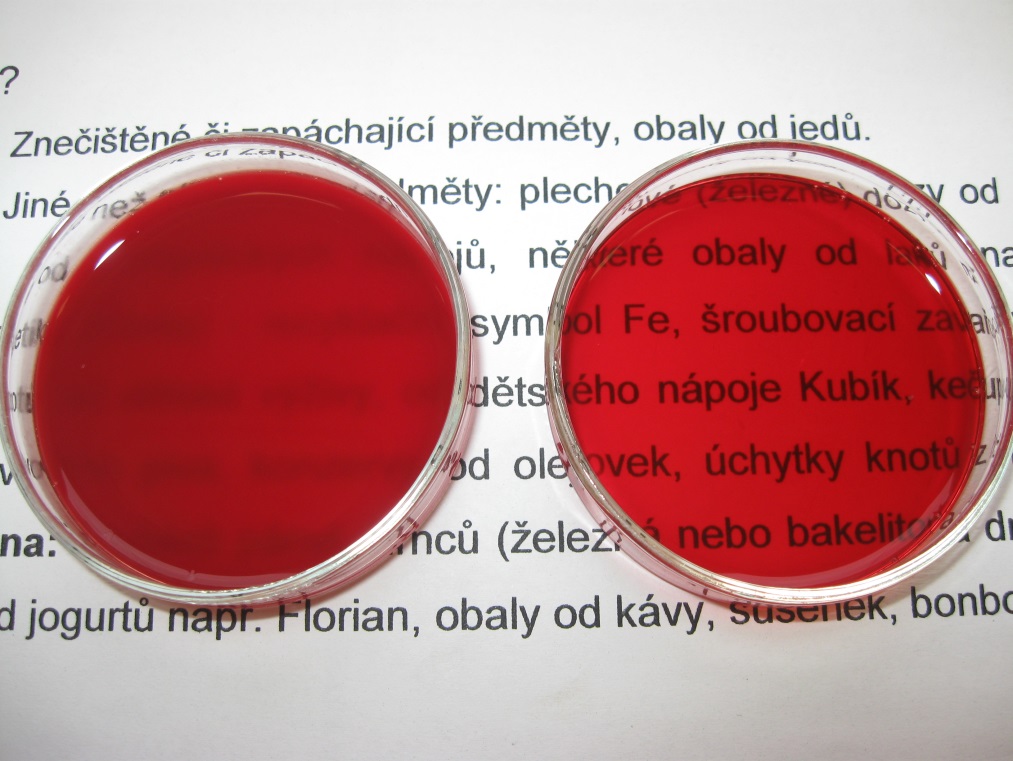 Závěr: Shrňte poznatky, které jste získali v tomto úkolu laboratorní práce.Úkol č. 2: Pozorování krve pod mikroskopemPomůcky:krev, mikroskop, potřeby pro mikroskopování, skleněná tyčinkaPostup:Na podložní sklíčko dáme tyčinkou kapku krve. Krycím sklíčkem přikryjeme a pozorujeme.Pozorování:Závěr: Shrňte poznatky, které jste získali v tomto úkolu laboratorní práce.Úkol č. 3: STEP-UP TESTPomůcky:židle, stopkyPostup: Vyšetřovaná osoba se postaví jednou nohou na židli, druhou nechá na zemi. V určitých časových intervalech začne vystupovat na židli (přibližně 30 výstupů za min). Jednu nohu nechává stále na židli, nohy při výstupech pravidelně střídá. Osoba vystupuje tak dlouho, dokud vydrží (max. 5min). Ihned po skončení se posadí a změříme jí TF ve třech periodách vždy v trvání 30 sekund. První období 1.min – 1.30, druhé období 2.min – 2.30, třetí období 3.min – 3.30.Výpočet indexu zdatnosti			délka cvičení v sekundáchI = -------------------------------------------		x 100			součet 3 tepových frekvencíI = 80 a méně		málo výkonnýI =  81 – 100		středně výkonnýI = 101 – 120		dobře výkonnýI = 121 – 140		velmi dobře výkonnáI = nad 140 		 	výborně výkonnýPozorování:Závěr: Shrňte poznatky, které jste získali v tomto úkolu laboratorní práce.Zdroje:Jelínek, Jan a Zicháček, Vladimír. Biologie pro gymnázia (teoretická a praktická část). Olomouc : Nakladatelství Olomouc, 2005. ISBN 80-7182-177-2.Novotný, Ivan a Hruška, Michal. Biologie člověka pro gymnázia. Praha : FORTUNA, 1995. ISBN 80-7168-234-9.Foto – vlastní tvorbaÚvodní obrázek: Mgr. Ludmila MaláAutoři: Ing. Pavla Plšková a Mgr. Jiří Horký